				 		Plate TectonicsContinental Drift becomes Plate Tectonics:idea that Earth’s surface might be moving is not newin early 1500’s, explorers noted the remarkable fit of world’s continents is like a puzzlefirst formal theory proposed by German scientist Alfred Wegener in 1912 called “continental drift” which states that the continents had drifted or moved from one location to another over timeby the 1950’s and 1960’s scientists had further developed this theory and called it “plate tectonics” – the Earth’s lithosphere is divided into plates (made up of both continents and ocean basins) that move on top of the asthenospherethe plates are currently moving towards each other, moving away from each other, or sliding past each otherScientific historical evidence for theory:	*ages and similarities of rocks amongst continents*similar fossil records amongst continents*glacier tracks in rocks of southern continents indicates that they were once in colder northern climates*zones of earthquake and volcano activity are all along where plates meet*supercontinent Pangaea of approximately 250 million yrs ago broke apart into two landmasses Gondwana and Laurasia and eventually continued to break apart to current location of continents Earth’s Tectonic Plates: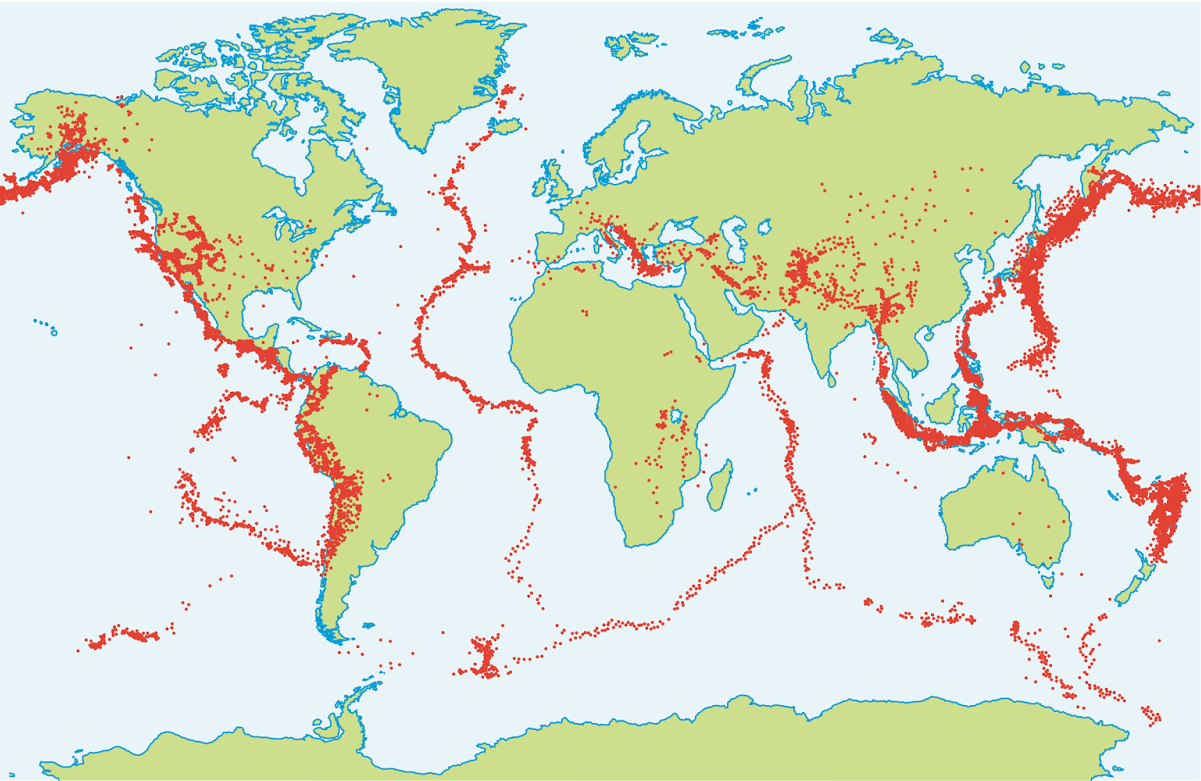 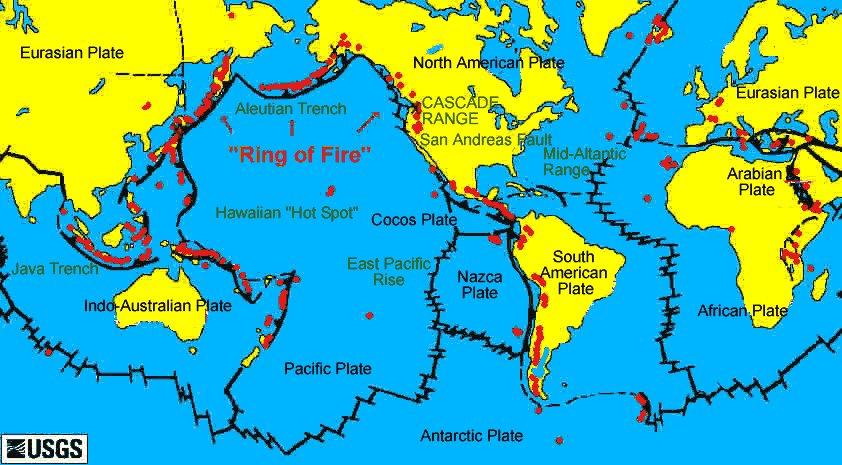 there are 12 major plates and several other smaller ones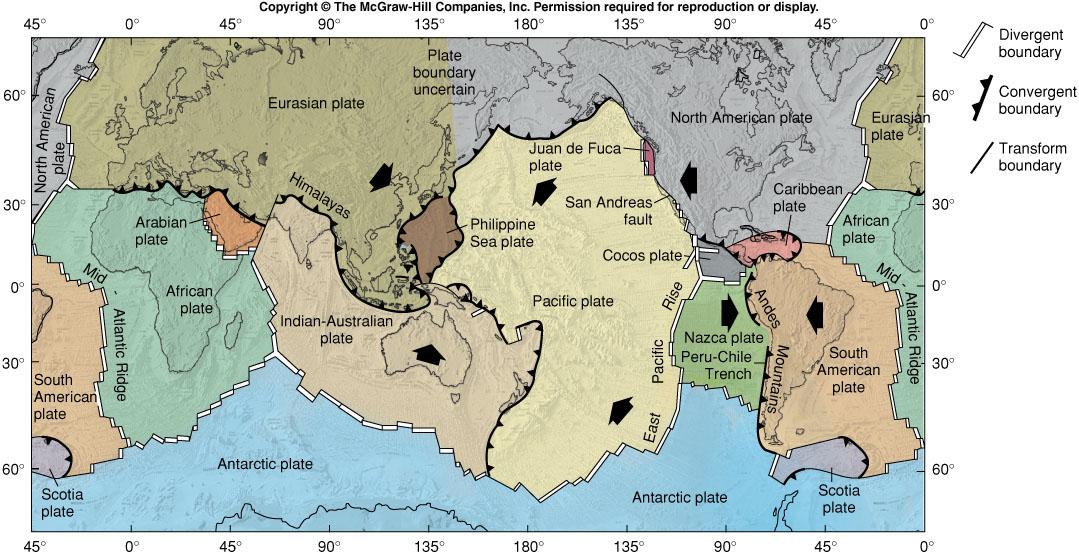 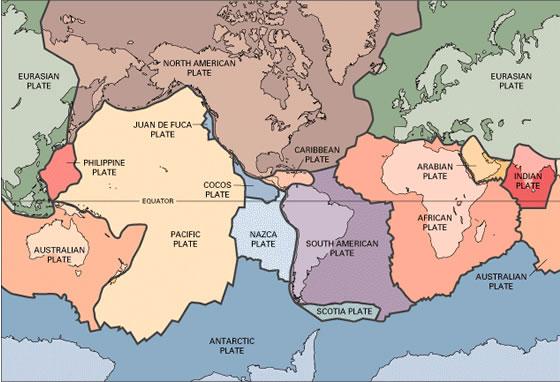 Types of Plate Boundaries Determined by MovementDivergent Boundaries:- boundary between 2 lithospheric plates that are moving apartConvergent Boundaries:- boundary between 2 lithospheric plates that are moving towards each otherconvergent subduction boundaries: when an oceanic plate plunges beneath another plate – it can either be two ocean plates where one goes under the other, or an ocean plate under a continental plateconvergent collision boundaries: when two continental plates collide and are welded together to become one larger plateTransform Boundaries:- boundary between 2 plates that are sliding past each otherSummary Table:Causes of Plate Movement:three hypotheses have been developed and scientists now believe all three play an equal role in moving the plates1) Mantle Convection:heat from the inner and outer core is transferred up through the mantle which them moves the plates above itthis happens when magma that is hotter and less dense rises upwards on one side of a convection cell and then as the convection current cools it moves away it a circular motion which then drags the lithospheric plates above it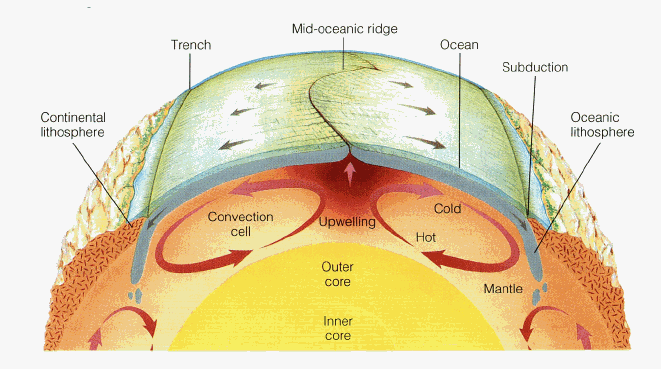 2) Ridge Push  and  3) Slab Pull:magma that rises upwards at mid-oceanic ridge is extremely hot and as it accumulates it builds up and pushes the ridge apart then as magma cools it slopes downwards pulling apart the lithospheric plates at the subduction boundary – this force is much stronger than the magma pushridge push and slab pull processes continually repeat as newer hotter magma rises and then cools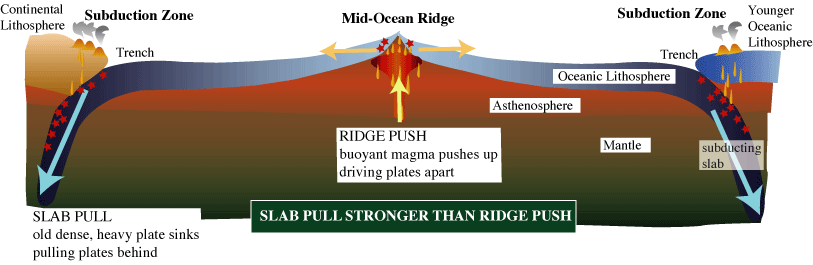 Boundary TypeProcess InvolvedCharacteristic FeaturesCurrent ExamplesDivergentsea-floor spreading*mid-ocean ridges*rift valleys*earthquake activity at fracture zones along mid-ocean ridge*volcanic activity*Mid-Atlantic Ridge*East Pacific RidgeConvergent Subductionsubduction ocean-ocean *deep-sea trenches*volcanic island arcs*earthquake activity*Indonesian Islandssubduction ocean-continent*deep-sea trench bordering continent*volcanoes along coast of continent*earthquake activity*western coast of South America (Chile)Convergent Collisioncollision continent-continent*high continental mountain chains*earthquake activity*HimalayasTransformplates sliding past each other*earthquake activity*San Andreas Fault (California)